Äppellunda IP, Alnö. 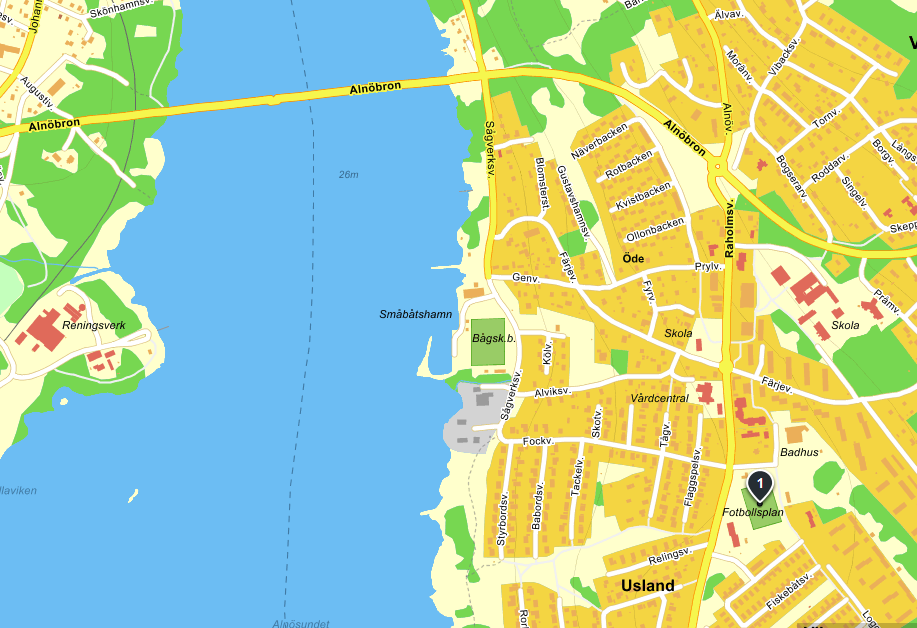 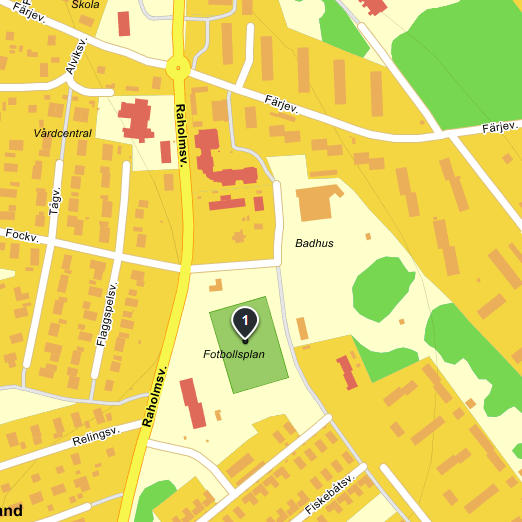 